LSSU Fisheries and Wildlife Club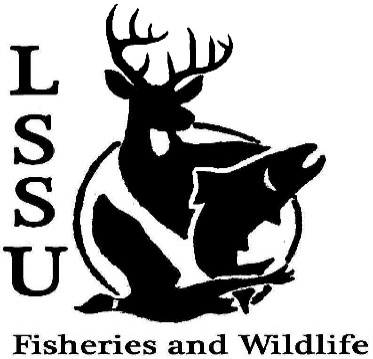 Meeting of March 8th, 2017 Opened @8pm1st Mary 2nd ColeOfficersPresident: Elizabeth Cilman ecilman@lssu.edu  (989) 305-8599Vice President: Juliet GolobSecretary: Kelly MildebrandtTreasurer: Katherine SkubikCommittee Chairs:Fundraising- Cliff PattinsonEvents-Riley WatermanApparel- Juliet GolobOfficer’s ReportVice President – Juliet GolobSecretary- Kelly Mildebrandt Motion by Cliff 1st Mary 2nd Mike Treasurer – Katherine Skubik Motion by Mike 1st Mary 2nd Patrick Old BusinessSpring BreakResume Workshop Good time, Good work Dr. Moerke, learned formatting and wordingCLMCCA Preschool Visit Adorable kids, had a good timeNew BusinessFunding: Total $1,240 Asking as a whole, anything not used goes back into fundsPresenters Registration- AFS $250, TWS $40MI AFS Conference-$200 for university vehicle (15 passenger bus) MI TWS Conference- $200 for two rooms TWS Student Conclave- $550 for a university vehicle (car)Mike asked if the TWS events were the sameMotion made by Cliff 2nd by Katherine, Motion passed, will get a recap of money actually spent afterwardSnowy Owl Trip- March 12th Meet at 10 am in the Library parking lotMichigan AFS Conference- Wednesday-Thursday (noon), March 15th-16th in Mackinaw City ( Mackinaw Beach and Bay Inn and Suites) NEED RAFFLE PRIZES MSU has a handful of prizes, to receive funding must complete travel application, 2 raffle items or lead an event, pay dues More detail can be found at: Meet after meeting http://michigan.fisheries.org/annual-meeting/upcoming-meeting/ TWS Annual Meeting- March 16th-17th Treetops Resort, Gaylord, MIMore detail can be found at: http://michigantws.wixsite.com/mitws/annual-conferenceTWS North Central Student Conclave- March 24th-26th Camp Tecumseh: Brookston, Indiana Put a star by your name if you can drive a university vehicle Details and registration packet found at: http://wildlife.org/next-generation/annual-conclaves/Relay For Life- March 25th 11am-11pmhttp://main.acsevents.org/site/TR/?fr_id=81487&pg=team&team_id=2157176 Please sign up, no Buffalo Wild Wings, can sign up at event Vote on new officers:President: Will Marosi President electRiley Waterman Moved down Mary Markel Moved downVice President : Patrick James Not moved Will Marosi Hadley Reed Not movedMary Markel Not moved VP electTreasurer : Cole VanOosten Tie for elect/ Treasurer electMichael Gray Not moved Bryant Smak Tie for electRyan Sprange Not moved Patrick James Not moved Secretary: Anna Bush Secretary elect Mary Markel Hadley ReedOfficer Instatement: March 22nd  (next meeting)Have an idea for an event? Talk to Events Committee or any of the Officers!Have an idea for a speaker or a Meet and Greet at Laker Hall? Talk to Events committee or any of the officers! Senior Research help?Cliff talks about student gov. Ran after president, the only fish and wildlife major in student gov, important to have someone represent FWC, sign up in Orgsync, go to Cliff with any questions RemindersPlease take photos and videos at FWC events!Pay your dues!Like the Facebook page!Visit our Website!  http://www.lssufwc.weebly.com/  Travel app here Next Meeting: March 22nd, 2017 Closed @ 8:52pm1st Emily 2nd Mary 